Uživatelská podpora
AVEVA Customer FIRST SupportOriginál č.1	2		Obsah:1.	Smluvní strany	32.	Předmět Smlouvy	43.	Cenové podmínky	54.	Platební podmínky	55.	Doba platnosti a účinnosti Smlouvy	66.	Další ujednání	6Přílohy:Příloha č. 1 – Seznam produktů pro podporu AVEVA Customer FIRST Support Smluvní stranyObjednatel:		      Brněnské vodárny a kanalizace, a.s. (dále jen Objednatel)Osoby oprávněné jednat za ObjednatelePoskytovatel:		     Pantek (CS) s.r.o. (dále jen Poskytovatel)Osoby oprávněné jednat za Poskytovateleuzavírají tuto Smlouvu o poskytování služeb, dále jen „Smlouva“, podle § 1746 odst. 2 zákona č. 89/2012 Sb., občanský zákoník v platném znění.Předmět Smlouvy Na základě této Smlouvy se zavazuje Poskytovatel poskytovat objednateli průběžnou podporu „AVEVA Customer FIRST Support - Standard“ pro všechny softwarové AVEVA produkty pro průmyslovou automatizaci instalované v ČOV Brno- Modřice, Chrlická 552, 664 42 Modřice, které Objednavatel užívá na základě licence. Seznam těchto produktů je nedílnou součástí této Smlouvy (jako její Příloha č. 1). Průběžná podpora AVEVA Customer FIRST Support bude na základě této Smlouvy poskytována po celé období platnosti a účinnosti této smlouvy.Podpora AVEVA Customer FIRST Support (dále jen ACFS) Objednateli po dobu platnosti bude spočívat v:2.3.1	Přístupu Objednatele k nejnovějším verzím příslušných softwarových produktů (přístup na portál výrobce pro poskytování nejnovějších verzí). 2.3.2	Přístupu Objednatele do zabezpečených sekcí internetových stránek technické podpory výrobce, kde jsou objednateli k dispozici mimo jiné:On-line znalostní databáze technických dotazů a problémů pro interaktivní vyhledávání doporučených řešení a technických postupů dle uživatelem zadaných klíčových symptomů Stránky „Security Portal“ zaměřené na kompatibilitu s bezpečnostními opravami produktů společnosti MicrosoftPřímý přístup k nejnovějším souborům ke stažení (opravy Patches/Service Packs, I/O komunikační servery, apod.)Technické články ke specifickým technickým tématům (Tech Alerts, Tech Notes, Tech Articles)Demoaplikace a pomocné utility2.3.3 	Předávání / zasílání (poštou nebo elektronicky) zásilek, které typicky obsahují:Licenční soubory pro nové verze produktů, umožňující Objednateli provozování těchto nových verzí u stávajících softwarových produktů (na vyžádání Objednatele. Licenční certifikáty, dokladující práva k užívání nově vydaných verzí, získaných v rámci platné podpory ACFSInstalace nově vydaných verzí klíčových softwarových produktů (buď na fyzických médiích nebo formou poskytnutí odkazu na příslušnou sekci portálu výrobce)Případné předávání / zasílání se uskuteční do 14 dnů ode dne, kdy Poskytovatel obdrží obsah zásilky od výrobce.2.3.4	Technické podpoře na dotazy k funkčnostem a vlastnostem podporovaných produktů prostřednictvím e-mailové korespondence s Poskytovatelem. Počet dotazů není limitován. Poskytovatel však nezajišťuje vlastními kapacitami instalaci softwaru ani žádné úpravy, změny ani rozšiřování Objednatelem provozovaných aplikací.2.3.5	Telefonických přístupech přímo k certifikovaným členům technické podpory (produktovým manažerům) poskytovatele s komunikací v českém jazyce. Počet kontaktů není limitován.2.3.6	Zvýhodněných cenách školení na softwarové AVEVA produkty u Poskytovatele. Na všechna školení uvedená v ceníku poskytovatele jsou po dobu platnosti podpory AVEVA Customer FIRST Support poskytovány Objednateli slevy ve výši 20 % z ceníkových cen poskytovatele. Aktuální ceník poskytovatele je k dispozici na vyžádání.Cenové podmínkyZa poskytování služeb dle této smlouvy (článek 2, body 2.3.1 až 2.3.6) se při respektování ustanovení ostatních částí této smlouvy sjednává cena za podporu AVEVA Customer First Support – úroveň Standard pro produkty uvedené v Příloze č. 1 na období od 16. 11. 2021 do 15. 11. 2024 ve výši 1 595 000,- Kč (slovy jedenmilionpětsetdevadesátpěttisíckorun českých).K ceně předmětu smlouvy, která je uvedena v bodu 3.1., bude přičtena daň z přidané hodnoty ve výši dle právních předpisů platných v den uskutečnění zdanitelného plnění.Podpora ACFS bude poskytována v plném rozsahu dle bodu 3.1. i pro nově zakoupené softwarové AVEVA produkty, které bude Objednatel užívat na základě licence v průběhu platnosti této Smlouvy. V ceně těchto nově zakoupených softwarových AVEVA produktů bude zahrnuta i časově alikvotní platba za podporu ACFS pro tyto nové produkty od doby nákupu nových produktů do konce platnosti podpory dle bodu 3.1. se zohledněním výše slevy platné pro období platnosti této Smlouvy.Platební podmínkyPoskytovatel je oprávněn vystavit fakturu ke dni podpisu smlouvy. Splatnost daňového dokladu je 60 kalendářních dnů od doručení Objednateli. Faktura musí být vystavena v souladu se zákonem o DPH a musí mít náležitosti daňového dokladu podle ustanovení § 26 a násl. zákona o DPH a jako číslo objednávky v ní bude uvedeno číslo smlouvy Objednatele. Poskytovatel odešle fakturu objednateli nejpozději pracovní den následující po jejím vystavení v elektronické podobě na adresu (e-mail): faktury@bvk.cz, popř. v listinné podobě na adresu sídla Objednatele. Objednatel v souladu s § 26 odst. 3 zákona č. 235/2004 Sb., o dani z přidané hodnoty, tímto uděluje souhlas s vystavováním a používáním elektronických daňových dokladů. Za den uskutečnění zdanitelného plnění je považován den vystavení daňového dokladu.Objednatel si vyhrazuje právo vrátit bez zaplacení fakturu, která není vystavena v souladu se zákonem o DPH a nemá veškeré náležitosti podle ustanovení § 26 a násl. zákona o DPH nebo pokud neobsahuje číslo této smlouvy nebo je jinak chybná. Vrácením faktury přestane běžet původní doba splatnosti. Po opravě faktury nebo vyhotovení nové faktury poskytovatelem běží nová doba splatnosti ode dne doručení faktury Objednateli.Poskytovatel prohlašuje, že bankovní účet uvedený v záhlaví této smlouvy je účtem zveřejněným správcem daně způsobem umožňujícím dálkový přístup v souladu se zákonem o DPH. Poskytovatel se zavazuje, že dojde-li k případné změně takového účtu, tuto skutečnost Objednateli neprodleně oznámí a uzavře s Objednatelem dodatek k této smlouvě. Obsahem takového dodatku bude nastavení postupů předjímaných v § 109a zákona o DPH, či sjednání práva objednatele zadržet částku odpovídající výši daně do doby splnění daňové povinnosti Poskytovatelem. Tento postup se neuplatní v případě, že úplata za zdanitelné plnění nepřevyšuje dvojnásobek částky uvedené v § 4 odst. 1 zákona č. 254/2004 Sb., o omezení plateb v hotovosti, v platném znění.V případě, že Poskytovatel získá v době průběhu zdanitelného plnění, rozhodnutím správce daně, status nespolehlivého plátce, v souladu s ustanovením § 106a zákona č. 235/2004 Sb., o dani z přidané hodnoty, ve znění pozdějších předpisů, uhradí Objednavatel DPH z poskytnutého plnění dle § 109a téhož zákona přímo příslušnému správci daně namísto Poskytovatele a následně uhradí Poskytovateli sjednanou cenu za poskytnuté plnění, poníženou o takto zaplacenou daň. Objednavatel tuto skutečnost využití „zvláštního způsobu zajištění daně“ písemně oznámí Poskytovateli do 5 dnů od úhrady a zároveň připojí kopii dokladu o uhrazení DPH včetně identifikace úhrady podle § 109a. Poskytovatel se zavazuje uvést na faktuře účet zveřejněný správcem daně způsobem, umožňujícím dálkový přístup. Je-li na faktuře vystavené Poskytovatelem uvedený jiný účet, než je účet uvedený v předchozí větě, je Objednavatel oprávněn zaslat fakturu zpět prodávajícímu k opravě. V takovém případě se lhůta splatnosti zastavuje a nová lhůta splatnosti počíná běžet dnem doručení opravené faktury s uvedením správného účtu Poskytovatele, tj. účtu zveřejněného správcem daně.V případě prodlení ze strany Objednatele se zaplacením ceny dle bodu 3.1 je Poskytovatel oprávněn účtovat úrok z prodlení v zákonné výši.Doba PLATNOSTI a účinnosti SmlouvyTato Smlouva se uzavírá na období od 16. 11. 2021 do 15. 11. 2024. Smlouva vstupuje v platnost dnem jejího podpisu oběma smluvními stranami. Účinnost smlouvy nastává dne
16. 11. 2021.Další ujednáníPoskytovatel prohlašuje, že je Autorizovaným distributorem společnosti AVEVA pro Českou republiku s oprávněním poskytovat podporu AVEVA Customer First Support zákazníkům v ČR. V případě, že ztratí oprávnění poskytovat tuto podporu, zanikne jeho závazek podporu poskytovat pro nemožnost plnění. V takovém případě bude poskytovatel povinen vrátit objednateli adekvátní část ceny.Tuto Smlouvu je možno měnit pouze formou vzestupně číslovaných písemných dodatků podepsaných oběma stranami. Smluvní strany neakceptují právní jednání protistrany učiněné elektronicky nebo jinými technickými prostředky. Smluvní strany vylučují přijetí nabídky s dodatkem nebo odchylkou.Smluvní strany prohlašují, že pro účely plnění této smlouvy si navzájem a v nezbytném rozsahu zpřístupňují osobní údaje svých zaměstnanců. Každá ze smluvních stran bude jí zpřístupněné osobní údaje na základě této smlouvy zpracovávat jako samostatný správce pouze pro účely plnění této smlouvy. Smluvní strany prohlašují, že subjekty údajů, jejichž osobní údaje budou předány druhé smluvní straně, budou či byly předávající smluvní stranou o této skutečnosti informovány. Bližší informace o zpracování osobních údajů poskytuje společnost Brněnské vodárny a kanalizace, a.s. na svých internetových stránkách www.bvk.cz a v sídle společnosti.Společnost Brněnské vodárny a kanalizace, a.s. podporuje rovný přístup, spravedlnost, legálnost, slušnost a etické chování ve všech obchodních vztazích v souladu s Etickou chartou a Etikou ve vztazích s dodavateli, kterou vydal SUEZ Groupe, a která je umístěna na internetových stránkách společnosti www.bvk.cz. Pro oznámení nelegálního a neetického chování je možné použít emailovou adresu: ethics@suez-env.com.Tato smlouva byla uzavřena v běžném obchodním styku právnickou osobou, která byla založena za účelem uspokojování potřeb majících průmyslovou nebo obchodní povahu. Smlouva nepodléhá uveřejnění v registru smluv dle zákona č. 340/2015 Sb., o zvláštních podmínkách účinnosti některých smluv, uveřejňování těchto smluv a o registru smluv (zákon o registru smluv) ve znění pozdějších předpisů. Smluvní strany se dohodly, že pro naplnění transparentnosti při uzavření smlouvy společnost Brněnské vodárny a kanalizace, a.s. zveřejní smlouvu v registru smluv. Smluvní strany výslovně uvádí, že smlouva neobsahuje žádné jejich obchodní tajemství ani jiné informace, které by nemohly být uveřejněny, s výjimkou údajů uvedených v příloze 1. Smluvní strany nesouhlasí s uveřejněním výše uvedených údajů.Tato smlouva byla vyhotovena ve dvou stejnopisech, z nichž každý má platnost originálu. Každá ze smluvních stran obdrží jeden stejnopis.Nedílnou součástí této smlouvy jsou následující přílohy: 	Příloha č. 1 Seznam licencovaných produktů AVEVADatum: 15.11.2021							Datum: 15.11.2021Za Objednatele:							Za Poskytovatele:
……………………………						……………………………

Ing. xxxxx							Ing. Jaroslava Kociánová	generální ředitel							jednatelkaObjednatelPoskytovatelBrněnské vodárny a kanalizace, a.s.Pantek (CS) s.r.o.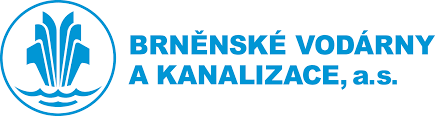 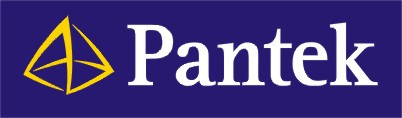 Evidenční údaje ObjednateleEvidenční údaje ObjednateleEvidenční údaje PoskytovateleEvidenční údaje PoskytovateleSmlouvaSML/0641/21Smlouva20210221ObjednávkaSídlo:Pisárecká 555/1a, Pisárky, 603 00  BrnoIČ:46347275DIČ:CZxxxxxxxx  CZ46347275Bankovní spojení:Komerční banka, a.s., Brno – město, č.ú. 5501621/0100Registrace:Zapsaná v obchodním rejstříku vedeném Krajským soudem v Brně, oddíl B, vložka 783Zastoupený:Ing. xxxxxxxx, generální ředitel, na základě zmocnění ze dne 18.8.2020ve věcech technických:XXXXXXXSídlo:Sušilova 1528/1, 500 02 Hradec KrálovéIČ:49287923DIČ:CZ49287923Bankovní spojení:ČSOB Hradec KrálovéČíslo účtu:176824353/0300Zastoupený:Ing. Jaroslavou Kociánovou, jednatelkouRegistrace:Zapsán v obchodním rejstříku u Krajského soudu v Hradci Králové v oddíle C, vložka 4330ve věcech obchodních:XXXXXXX ve věcech technických:XXXXXXX